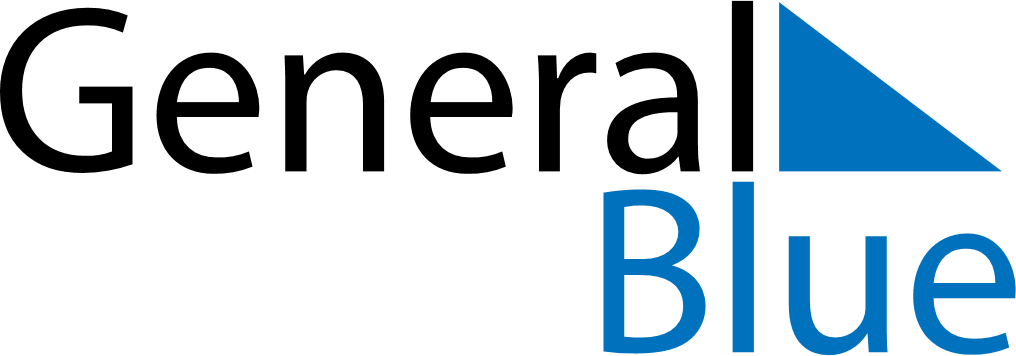 May 2029May 2029May 2029PolandPolandMondayTuesdayWednesdayThursdayFridaySaturdaySunday123456Labour DayConstitution Day7891011121314151617181920Pentecost21222324252627Mother’s Day28293031Corpus Christi